Tópico 5 - A Consulta de Dados em MS Access(Duração = 24 de Novembro a 08 de Dezembro)Neste tópico é estudada a manipulação de dados no SGBD MS Access 2007. São abordados os tipos de consulta a dados, com e sem assistente, a definição de critérios em consultas, a consulta com tabelas relacionadas, as consultas com parâmetros, as consultas de referência cruzada, as consultas de acção e as consultas SQL.Recursos: Págs. 247 a 288 do livro "Bases de Dados com Microsoft Access 2007" SGBD Microsoft Access 2007 Actividades Formativas: AF7 - Resolução do exercício guiado da pág. 282 do livro de apoio Fóruns: Fórum Estudante - Tópico 5 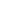 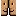 Fórum Professor - Tópico 5 Fórum e-Folio A 